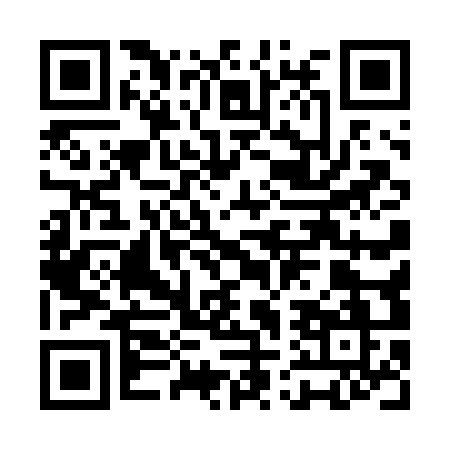 Prayer times for Ecatepec de Morelos, MexicoWed 1 May 2024 - Fri 31 May 2024High Latitude Method: NonePrayer Calculation Method: Muslim World LeagueAsar Calculation Method: ShafiPrayer times provided by https://www.salahtimes.comDateDayFajrSunriseDhuhrAsrMaghribIsha1Wed4:496:0712:333:507:008:132Thu4:496:0712:333:507:008:133Fri4:486:0612:333:497:008:144Sat4:476:0512:333:497:018:145Sun4:476:0512:333:497:018:156Mon4:466:0412:333:487:018:157Tue4:456:0412:333:487:028:168Wed4:456:0312:333:477:028:169Thu4:446:0312:333:477:028:1710Fri4:436:0312:333:477:038:1711Sat4:436:0212:333:467:038:1812Sun4:426:0212:333:467:048:1913Mon4:426:0112:333:467:048:1914Tue4:416:0112:333:457:048:2015Wed4:406:0112:333:457:058:2016Thu4:406:0012:333:457:058:2117Fri4:396:0012:333:447:068:2118Sat4:396:0012:333:457:068:2219Sun4:385:5912:333:467:068:2220Mon4:385:5912:333:467:078:2321Tue4:385:5912:333:477:078:2322Wed4:375:5812:333:477:088:2423Thu4:375:5812:333:487:088:2524Fri4:365:5812:333:497:088:2525Sat4:365:5812:333:497:098:2626Sun4:365:5812:333:507:098:2627Mon4:365:5712:333:507:108:2728Tue4:355:5712:343:517:108:2729Wed4:355:5712:343:517:108:2830Thu4:355:5712:343:527:118:2831Fri4:355:5712:343:527:118:29